Operation Encompass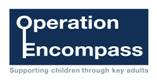 Operation Encompass is a scheme which operates across Merseyside to ensure schools are informed immediately of any domestic incidents which may involve their pupils. By 9.00am on the next school day the school’s Key Adult will be informed that the child or young person has been involved, heard or witnessed a domestic incident. This knowledge, given to schools through Operation Encompass, allows the provision of immediate early intervention through silent or overt support dependent upon the needs and wishes of the child.The Key Adult at Blacklow Brow School is the Safeguarding Lead Miss K Traverse and the Head of School Mrs J Williams.